РЕШЕНИЕРассмотрев обращение Избирательной комиссии Камчатского края                         от 17.01.2011 № 01-21/14 о возложении полномочий избирательной комиссии Петропавловск-Камчатского городского округа, руководствуясь частью 4 статьи 24 Федерального закона «Об основных гарантиях избирательных прав и права на участие в референдуме граждан Российской Федерации», статьей 39 Федерального закона «Об общих принципах организации местного самоуправления в Российской Федерации», Уставом Петропавловск-Камчатского городского округа, Городская Дума Петропавловск-Камчатского городского округаРЕШИЛА:1. Обратиться в Избирательную комиссию Камчатского края о возложении полномочий избирательной комиссии Петропавловск-Камчатского городского округа по организации и проведению выборов в органы местного самоуправления и местных референдумов на Петропавловск-Камчатскую городскую территориальную избирательную комиссию.2. Направить настоящее решение в Избирательную комиссию Камчатского края.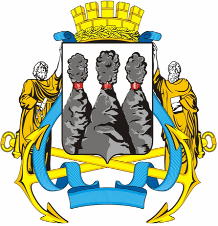 ГОРОДСКАЯ ДУМАПЕТРОПАВЛОВСК-КАМЧАТСКОГО ГОРОДСКОГО ОКРУГАот 28.12.2015 № 886-р41-я (внеочередная) сессияг.Петропавловск-КамчатскийОб обращении в Избирательную комиссию Камчатского края о возложении полномочий избирательной комиссии Петропавловск-Камчатского городского округа по организации и проведению выборов в органы местного самоуправления и местных референдумов Петропавловск-Камчатского городского округа на Петропавловск-Камчатскую городскую территориальную избирательную комиссиюГлава Петропавловск-Камчатского городского округа, исполняющий полномочия председателя Городской ДумыК.Г. Слыщенко